PREFEITURA MUNICIPAL DE CARATINGA/MG - Extrato de Resultado – Pregão Presencial 100/2018. Objeto: aquisição de ração, para atender ao Canil Municipal, conforme solicitado pelo Departamento de Vigilância Sanitária. Certame considerado DESERTO, pelo não comparecimento de interessados. Caratinga/MG, 09 de janeiro de 2019. Bruno César Veríssimo Gomes – Pregoeiro.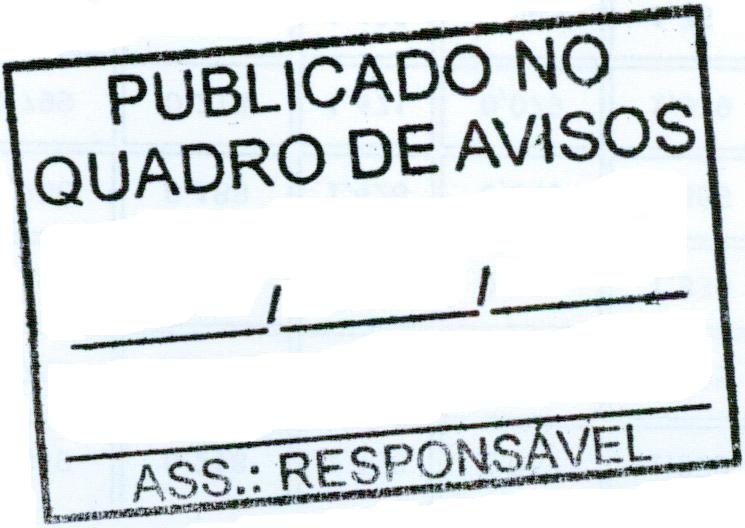 